Los conjuntos numéricosNúmeros Naturales: Son aquellos números que nos permiten contar los elementos de cualquier conjunto. 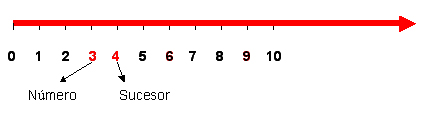  N :  {0, 1, 2, 3, 4, 5, 6, . . . ] Se pueden representar en una semirrecta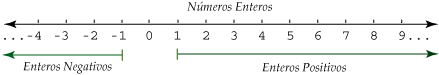 Números  enteros: Son los mismos naturales pero  con signo y pueden ser positivos o negativos incluyendo el cero :   Z : ¨[… -4, -3, -2, -1, 0, 1, 2, 3, 4, . . . ] Los enteros se pueden representar en una recta asìNúmeros racionales: Son las mismas fracciones pero con signo o sea todos aquellos números de la forma    con p y q que pertenecen a los enteros pero q distinto de cero.Al dividir el numerador  entre el denominador de un racional nos resulta siempre: Un natural o un entero o un numero  decimal exacto o un numero decimal periódico ejemplos:  = o, 4     decimal exacto,                    =  0, 3333. . .  Decimal periódico,               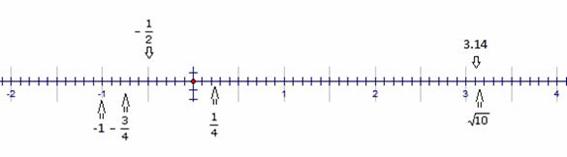  = 5 enteroNúmeros  Irracionales: Son aquellos que no son racionales o sea que siempre van a resultar una expresión decimal infinita no periódica ejemplos   = 3,14 15. .            = 1,4142           = 2,2360Números Reales: Es el conjunto que resulta de unir los racionales con los irracional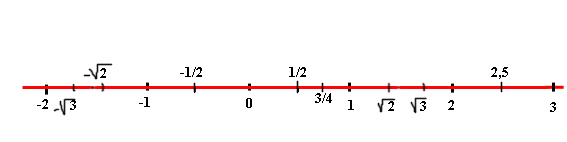 